 招商安泰偏股混合型证券投资基金2024年第1季度报告2024年03月31日基金管理人：招商基金管理有限公司 基金托管人：招商银行股份有限公司 送出日期：2024年4月19日 重要提示基金管理人的董事会及董事保证本报告所载资料不存在虚假记载、误导性陈述或重大遗漏，并对其内容的真实性、准确性和完整性承担个别及连带责任。基金托管人招商银行股份有限公司根据本基金合同规定，于2024年4月18日复核了本报告中的财务指标、净值表现和投资组合报告等内容，保证复核内容不存在虚假记载、误导性陈述或者重大遗漏。基金管理人承诺以诚实信用、勤勉尽责的原则管理和运用基金资产，但不保证基金一定盈利。基金的过往业绩并不代表其未来表现。投资有风险，投资者在作出投资决策前应仔细阅读本基金的招募说明书。本报告中财务资料未经审计。本报告期自2024年1月1日起至3月31日止。基金产品概况主要财务指标和基金净值表现主要财务指标单位：人民币元注：1、上述基金业绩指标不包括持有人认购或交易基金的各项费用，计入费用后实际收益水平要低于所列数字；2、本期已实现收益指基金本期利息收入、投资收益、其他收入(不含公允价值变动收益)扣除相关费用和信用减值损失后的余额，本期利润为本期已实现收益加上本期公允价值变动收益。基金净值表现本报告期基金份额净值增长率及其与同期业绩比较基准收益率的比较自基金合同生效以来基金累计净值增长率变动及其与同期业绩比较基准收益率变动的比较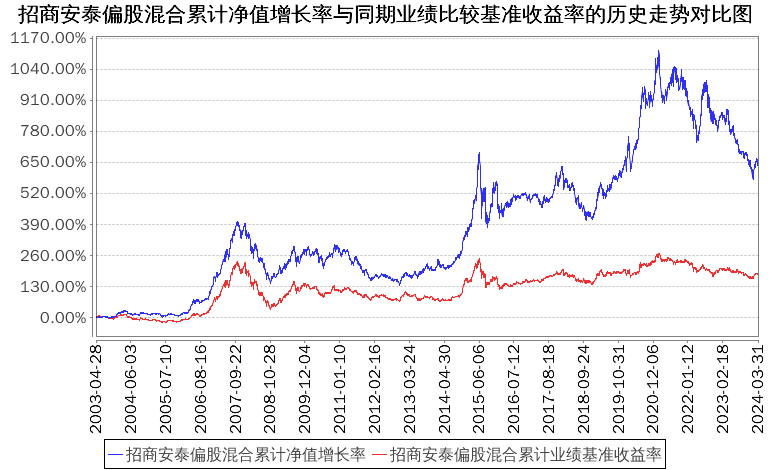 管理人报告基金经理（或基金经理小组）简介注：1、本基金首任基金经理的任职日期为本基金合同生效日，后任基金经理的任职日期以及历任基金经理的离任日期为公司相关会议作出决定的公告（生效）日期；2、证券从业年限计算标准遵从中国证监会《证券基金经营机构董事、监事、高级管理人员及从业人员监督管理办法》中关于证券从业人员范围的相关规定。管理人对报告期内本基金运作遵规守信情况的说明基金管理人声明：在本报告期内，本基金管理人严格遵守《中华人民共和国证券投资基金法》、《公开募集证券投资基金运作管理办法》等有关法律法规及其各项实施准则的规定以及本基金的基金合同等基金法律文件的约定，本着诚实信用、勤勉尽责的原则管理和运用基金资产，在严格控制风险的前提下，为基金持有人谋求最大利益。本报告期内，基金运作整体合法合规，无损害基金持有人利益的行为。基金的投资范围以及投资运作符合有关法律法规及基金合同的规定。公平交易专项说明公平交易制度的执行情况基金管理人已建立较完善的研究方法和投资决策流程，确保各投资组合享有公平的投资决策机会。基金管理人建立了所有组合适用的投资对象备选库，制定明确的备选库建立、维护程序。基金管理人拥有健全的投资授权制度，明确投资决策委员会、投资组合经理等各投资决策主体的职责和权限划分，投资组合经理在授权范围内可以自主决策，超过投资权限的操作需要经过严格的审批程序。基金管理人的相关研究成果向内部所有投资组合开放，在投资研究层面不存在各投资组合间不公平的问题。异常交易行为的专项说明基金管理人严格控制不同投资组合之间的同日反向交易，严格禁止可能导致不公平交易和利益输送的同日反向交易。确因投资组合的投资策略或流动性等需要而发生的同日反向交易，基金管理人要求相关投资组合经理提供决策依据，并留存记录备查，完全按照有关指数的构成比例进行投资的组合等除外。本报告期内，本基金各项交易均严格按照相关法律法规、基金合同的有关要求执行，本公司所有投资组合参与的交易所公开竞价同日反向交易不存在成交较少的单边交易量超过该证券当日成交量的5%的情形。报告期内未发现有可能导致不公平交易和利益输送的重大异常交易行为。报告期内基金投资策略和运作分析一季度市场走势先抑后扬，春节前后市场开始触底反弹逐步回暖。整体来看，市场并无明显的趋势性行情。春节前市场整体呈现防御走势，以高股息、低波动为代表的煤炭、公路和水电等行业表现较好；春节后市场回暖，以人工智能为代表的科技行业表现较好。随着市场预期逐步回归正轨，3月市场整体表现平稳。组合管理上，一季度对部分防御性行业进行了配置，调减了在部分中游行业上的配置，整体上我们在一季度延续了去年四季度的策略——静待在市场极度悲观下的投资机会出现，尤其关注处在行业增长早期的行业和具备强烈进取心的公司的投资机会。随着市场对未来潜在经济增速预期的降低，我们发现了部分中游行业供给侧平稳的投资机会，并看见了部分行业出口潜在的盈利机会，后续将保持进一步跟踪。整体债券仓位保持稳定，以中短久期、高等级3A信用债配置为主。报告期内基金的业绩表现报告期内，本基金份额净值增长率为-1.69%，同期业绩基准增长率为3.67%。报告期内基金持有人数或基金资产净值预警说明报告期内，本基金未发生连续二十个工作日出现基金份额持有人数量不满二百人或者基金资产净值低于五千万元的情形。投资组合报告报告期末基金资产组合情况报告期末按行业分类的股票投资组合报告期末按行业分类的境内股票投资组合金额单位：人民币元报告期末按行业分类的港股通投资股票投资组合本基金本报告期末未持有港股通投资股票。报告期末按公允价值占基金资产净值比例大小排序的前十名股票投资明细金额单位：人民币元报告期末按债券品种分类的债券投资组合金额单位：人民币元报告期末按公允价值占基金资产净值比例大小排名的前五名债券投资明细金额单位：人民币元报告期末按公允价值占基金资产净值比例大小排名的前十名资产支持证券投资明细本基金本报告期末未持有资产支持证券。报告期末按公允价值占基金资产净值比例大小排序的前五名贵金属投资明细本基金本报告期末未持有贵金属。报告期末按公允价值占基金资产净值比例大小排名的前五名权证投资明细本基金本报告期末未持有权证。报告期末本基金投资的股指期货交易情况说明报告期末本基金投资的股指期货持仓和损益明细根据本基金合同规定，本基金不参与股指期货交易。本基金投资股指期货的投资政策根据本基金合同规定，本基金不参与股指期货交易。报告期末本基金投资的国债期货交易情况说明本期国债期货投资政策根据本基金合同规定，本基金不参与国债期货交易。报告期末本基金投资的国债期货持仓和损益明细根据本基金合同规定，本基金不参与国债期货交易。本期国债期货投资评价根据本基金合同规定，本基金不参与国债期货交易。投资组合报告附注报告期内基金投资的前十名证券除白云机场（证券代码600004）、江铃汽车（证券代码000550）、邮储银行（证券代码601658）外其他证券的发行主体未有被监管部门立案调查，不存在报告编制日前一年内受到公开谴责、处罚的情形。1、白云机场（证券代码600004）根据2023年7月20日发布的相关公告，该证券发行人因涉嫌违反法律法规被广东省通信管理局责令改正。根据2023年12月13日发布的相关公告，该证券发行人因未依法履行职责被广州市交通运输局处以罚款,并责令改正。2、江铃汽车（证券代码000550）根据2023年9月9日发布的相关公告，该证券发行人因环境污染被南昌县生态环境局责令改正。3、邮储银行（证券代码601658）根据发布的相关公告，该证券发行人在报告期内因违规经营、未按期申报税款、未依法履行职责等原因，多次受到监管机构的处罚。对上述证券的投资决策程序的说明：本基金投资上述证券的投资决策程序符合相关法律法规和公司制度的要求。本基金投资的前十名股票没有超出基金合同规定的备选股票库，本基金管理人从制度和流程上要求股票必须先入库再买入。其他资产构成金额单位：人民币元报告期末持有的处于转股期的可转换债券明细报告期末前十名股票中存在流通受限情况的说明本基金本报告期末投资前十名股票中不存在流通受限情况。开放式基金份额变动单位：份基金管理人运用固有资金投资本基金情况基金管理人持有本基金份额变动情况本报告期内基金管理人无运用固有资金投资本基金的情况。基金管理人运用固有资金投资本基金交易明细本报告期内基金管理人无运用固有资金投资本基金的交易明细。备查文件目录备查文件目录1、中国证券监督管理委员会批准设立招商基金管理有限公司的文件；2、中国证券监督管理委员会批准招商安泰偏股混合型证券投资基金设立的文件；3、《招商安泰偏股混合型证券投资基金基金合同》；4、《招商安泰偏股混合型证券投资基金托管协议》；5、《招商安泰偏股混合型证券投资基金招募说明书》；6、基金管理人业务资格批件、营业执照。存放地点招商基金管理有限公司地址：深圳市福田区深南大道7088号查阅方式上述文件可在招商基金管理有限公司互联网站上查阅，或者在营业时间内到招商基金管理有限公司查阅。投资者对本报告书如有疑问，可咨询本基金管理人招商基金管理有限公司。客户服务中心电话：400-887-9555网址：http://www.cmfchina.com招商基金管理有限公司2024年4月19日 基金简称招商安泰偏股混合基金主代码217001交易代码217001基金运作方式契约型开放式基金合同生效日2003年4月28日报告期末基金份额总额925,171,916.09份投资目标追求长期的资本增值。投资策略资产配置方面，本基金股票/债券的配置比例相对固定，一般不再做战术性的资产配置，只在操作上保证必要的灵活性。即，考虑到基金管理时实际的操作需要，本基金允许股票/债券配置比例以基准比例为中心在适当的范围内进行调整。股票投资方面，强调将定量的股票筛选和定性的公司研究有机结合，并实时应用行业评估方法和风险控制手段进行组合调整。其中，公司研究是整个股票投资流程的核心。通过研究，得出对公司盈利成长潜力和合理价值水平的评价，从而发掘出价值被市场低估并具有良好现金流成长性的股票。债券投资方面，采用主动的投资管理，获得与风险相匹配的收益率，同时保证组合的流动性满足正常的现金流需要。在控制风险的前提下，本基金将根据本基金的投资目标和股票投资策略，基于对基础证券投资价值的深入研究判断，进行存托凭证的投资。业绩比较基准上证180指数收益率*75%+中证国债指数收益率*20%+同业存款利率*5%风险收益特征相对而言，在本系列基金中，本基金短期本金安全性较低，当期收益不稳定，长期资本增值较高，总体投资风险较高。基金管理人招商基金管理有限公司基金托管人招商银行股份有限公司主要财务指标报告期（2024年1月1日－2024年3月31日）1.本期已实现收益-17,882,911.072.本期利润-5,608,561.583.加权平均基金份额本期利润-0.00614.期末基金资产净值322,093,637.535.期末基金份额净值0.3481阶段份额净值增长率①份额净值增长率标准差②业绩比较基准收益率③业绩比较基准收益率标准差④①-③②-④过去三个月-1.69%1.02%3.67%0.71%-5.36%0.31%过去六个月-6.63%0.87%-1.60%0.63%-5.03%0.24%过去一年-20.18%0.86%-5.54%0.64%-14.64%0.22%过去三年-27.30%1.11%-16.94%0.76%-10.36%0.35%过去五年16.20%1.19%-1.41%0.84%17.61%0.35%自基金合同生效起至今642.60%1.31%181.50%1.18%461.10%0.13%姓名职务任本基金的基金经理期限任本基金的基金经理期限证券从业年限说明姓名职务任职日期离任日期证券从业年限说明张西林本基金基金经理2021年9月4日-13男，硕士。2010年6月加入上海申银万国证券研究所有限公司，历任交通运输行业分析师、高级分析师、资深高级分析师及现代服务业研究部副总监；2015年11月加入招商基金管理有限公司，曾任招商中小盘精选混合型证券投资基金、招商丰泰灵活配置混合型证券投资基金(LOF)、招商稳兴混合型证券投资基金、招商品质领航混合型证券投资基金基金经理，现任研究部副总监兼招商安博灵活配置混合型证券投资基金、招商安泰偏股混合型证券投资基金、招商均衡成长混合型证券投资基金基金经理。李正伟本基金基金经理2023年4月12日-12男，硕士。2011年7月至2013年12月在国泰基金管理有限公司工作，任管理培训生；2014年1月至2017年8月在中国国际金融股份有限公司工作，任研究部高级分析师；2017年8月加入招商基金管理有限公司，曾任研究员、投资经理，现任招商安泰偏股混合型证券投资基金基金经理。序号项目金额（元）占基金总资产的比例（%）1权益投资242,500,209.8474.93其中：股票242,500,209.8474.932基金投资--3固定收益投资72,214,635.9022.31其中：债券72,214,635.9022.31      资产支持证券--4贵金属投资--5金融衍生品投资--6买入返售金融资产6,000,000.001.85其中：买断式回购的买入返售金融资产--7银行存款和结算备付金合计2,550,423.010.798其他资产360,286.090.119合计323,625,554.84100.00代码行业类别公允价值（元）占基金资产净值比例（％）A农、林、牧、渔业--B采矿业2,667,750.000.83C制造业150,982,536.7046.88D电力、热力、燃气及水生产和供应业--E建筑业--F批发和零售业1,163,500.000.36G交通运输、仓储和邮政业10,085,316.153.13H住宿和餐饮业--I信息传输、软件和信息技术服务业14,472,659.184.49J金融业37,086,800.0011.51K房地产业992,000.000.31L租赁和商务服务业12,816,097.603.98M科学研究和技术服务业1,401,150.210.44N水利、环境和公共设施管理业--O居民服务、修理和其他服务业--P教育1,216,400.000.38Q卫生和社会工作--R文化、体育和娱乐业9,616,000.002.99S综合--合计242,500,209.8475.29序号股票代码股票名称数量（股）公允价值（元）占基金资产净值比例（％）1601658邮储银行5,000,00023,750,000.007.372600933爱柯迪1,000,00019,330,000.006.003601888中国中免150,00012,813,000.003.984603711香飘飘750,00011,887,500.003.695600004白云机场1,000,00010,080,000.003.136000550江铃汽车325,0009,811,750.003.057688408中信博100,0008,983,000.002.798002252上海莱士1,200,0008,520,000.002.659601728中国电信1,250,0007,600,000.002.3610600066宇通客车350,0006,954,500.002.16序号债券品种公允价值（元）占基金资产净值比例（％）1国家债券68,010,574.6621.122央行票据--3金融债券--其中：政策性金融债--4企业债券--5企业短期融资券--6中期票据--7可转债（可交换债）4,204,061.241.318同业存单--9其他--10合计72,214,635.9022.42序号债券代码债券名称数量（张）公允价值（元）占基金资产净值比例（％）101970923国债16254,00025,684,514.807.97201970823国债15200,00020,509,917.816.37301972723国债24100,00010,133,561.643.15401972123国债1895,0009,637,906.162.995118025奕瑞转债20,0002,464,587.950.77序号名称金额（元）1存出保证金120,251.162应收清算款177,124.093应收股利-4应收利息-5应收申购款62,910.846其他应收款-7其他-8合计360,286.09序号债券代码债券名称公允价值（元）占基金资产净值比例（％）1118025奕瑞转债2,464,587.950.772127073天赐转债1,126,982.190.353110090爱迪转债612,491.100.19报告期期初基金份额总额928,026,703.57报告期期间基金总申购份额23,108,493.57减：报告期期间基金总赎回份额25,963,281.05报告期期间基金拆分变动份额（份额减少以"-"填列）-报告期期末基金份额总额925,171,916.09